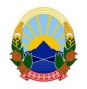 И З В Р Ш И Т Е ЛПавел Томашевски ул.11 Октомври бр.23А-2/4именуван за подрачјето наОсновен Кривичен суд иОсновен Граѓански судтел.тел. 02 31-31-800; tomashevski@izvrsitel.com                  		И.бр.644/2022ЈАВНА ОБЈАВА(врз основа на член 48 од Законот за извршување, Сл. Весник на РМ бр.233/2018 од 20.12.2018 година)Извршителот Павел Томашевски постапувајќи по предлог на доверителот Љупчо Томов од Скопје  и живеалиште на  ул.1 Бр.25,  против должникот Невенка Павличковска од Скопје  со живеалиште на  ул.1 бр.51 Дељадровци, заради остварување на  непарично побарување, на ден  22.12.2023 го ПОВИКУВАдолжникот Невенка Павличковска   да се јави во канцеларијата на извршителот на ул.11 Октомври бр.23А-2/4 Скопје, заради доставување на З А К Л У Ч О К за извршена продажба на недвижност (врз основа на член 186 став (6) од Законот за извршување)З А К Л У Ч О К за предавање на недвижност во владение (врз основа на член 189 став (1) од Законот за извршување)З А К Л У Ч О К за определување на времето за делба (врз основа на член 202 став (1) од Законот за извршувањеЗаписник за продажба на недвижност со усно јсвно наддавање по член 184 став 4 од Законот за извршување   заведено со И.бр.644/2022 ВО РОК ОД 1 ДЕН сметано од денот на последното објавување на ова јавно повикување во јавното гласило. СЕ ПРЕДУПРЕДУВА должникот Невенка Павличковска дека ваквиот начин на доставување се смета за уредна достава и дека за негативните последици кои можат да настанат ги сноси самата странка. 	Ова објавување претставува ПРВА  ОБЈАВА на јавниот повик.ИЗВРШИТЕЛ 								       Павел Томашевски 